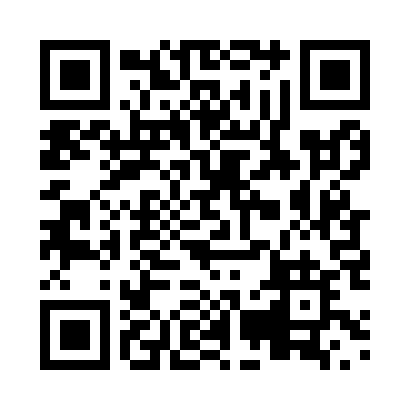 Prayer times for Tower Lake, British Columbia, CanadaMon 1 Jul 2024 - Wed 31 Jul 2024High Latitude Method: Angle Based RulePrayer Calculation Method: Islamic Society of North AmericaAsar Calculation Method: HanafiPrayer times provided by https://www.salahtimes.comDateDayFajrSunriseDhuhrAsrMaghribIsha1Mon2:444:211:066:539:5111:292Tue2:444:221:076:539:5011:283Wed2:454:231:076:539:5011:284Thu2:454:241:076:539:4911:285Fri2:464:251:076:539:4811:286Sat2:474:261:076:529:4811:277Sun2:474:281:076:529:4711:278Mon2:484:291:086:529:4611:269Tue2:494:301:086:519:4511:2610Wed2:494:311:086:519:4411:2611Thu2:504:331:086:509:4311:2512Fri2:514:341:086:509:4111:2513Sat2:524:351:086:499:4011:2414Sun2:524:371:086:489:3911:2315Mon2:534:381:086:489:3811:2316Tue2:544:401:086:479:3611:2217Wed2:554:411:096:469:3511:2218Thu2:564:431:096:469:3311:2119Fri2:564:451:096:459:3211:2020Sat2:574:461:096:449:3011:1921Sun2:584:481:096:439:2911:1922Mon2:594:501:096:429:2711:1823Tue3:004:511:096:419:2511:1724Wed3:014:531:096:419:2411:1625Thu3:024:551:096:409:2211:1526Fri3:034:571:096:399:2011:1427Sat3:034:581:096:379:1811:1328Sun3:045:001:096:369:1611:1229Mon3:055:021:096:359:1411:1130Tue3:065:041:096:349:1211:1031Wed3:075:061:096:339:1011:09